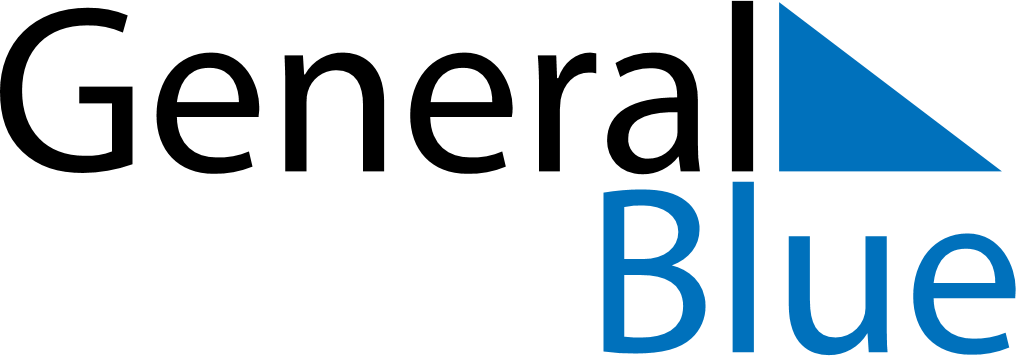 Weekly CalendarDecember 22, 2019 - December 28, 2019SundayDec 22MondayDec 23TuesdayDec 24WednesdayDec 25ThursdayDec 26FridayDec 27SaturdayDec 28